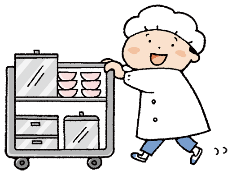 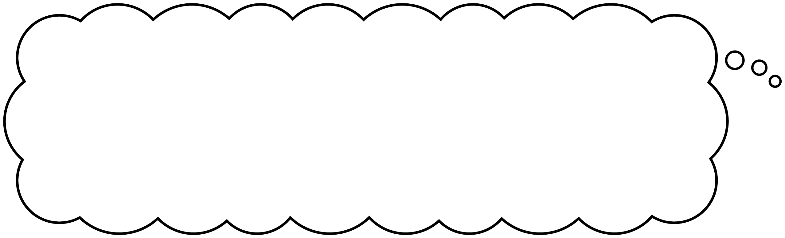 　　　　　　　　　　座間市栄養士会をにごすための　6つのポイント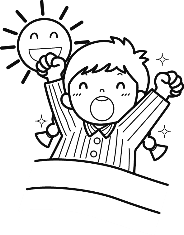 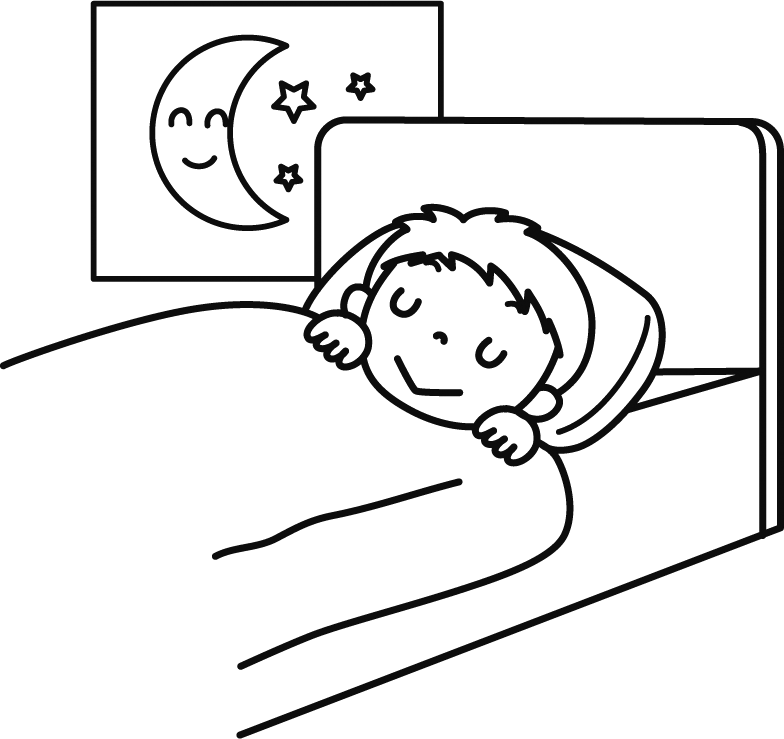 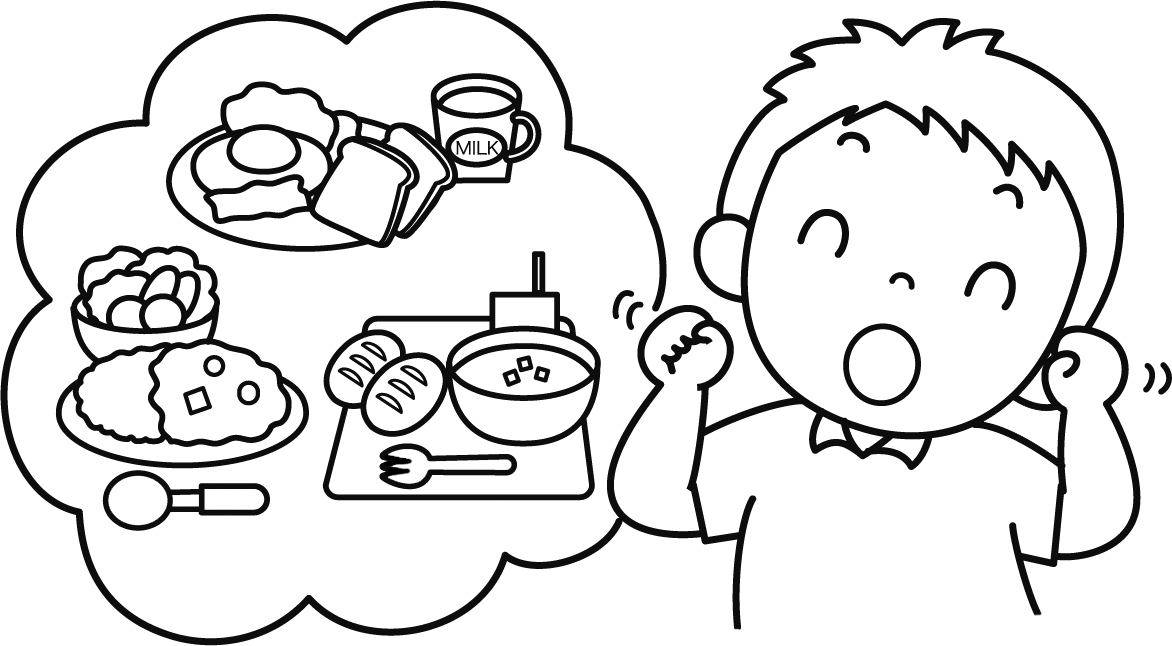 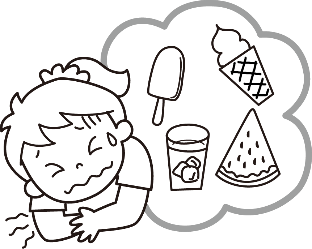 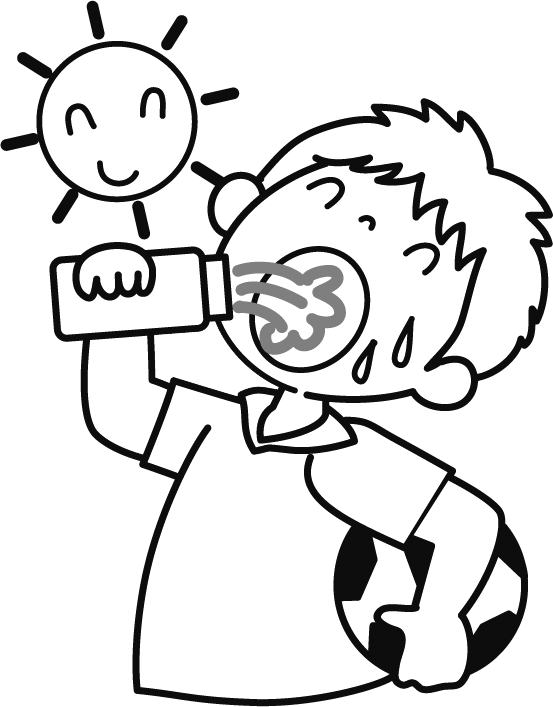 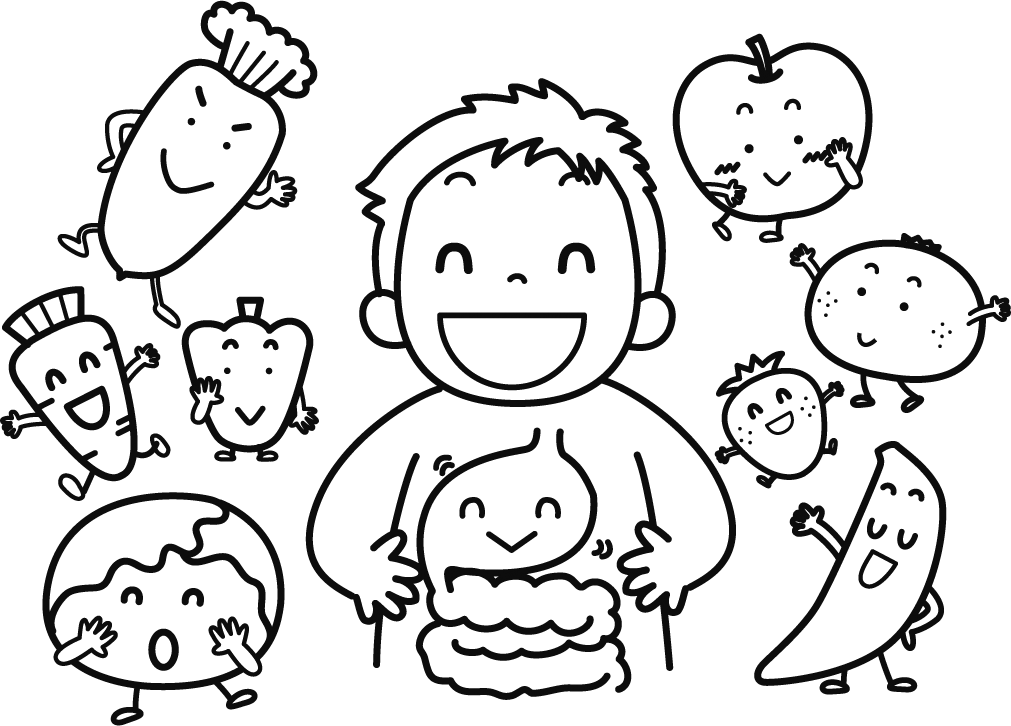 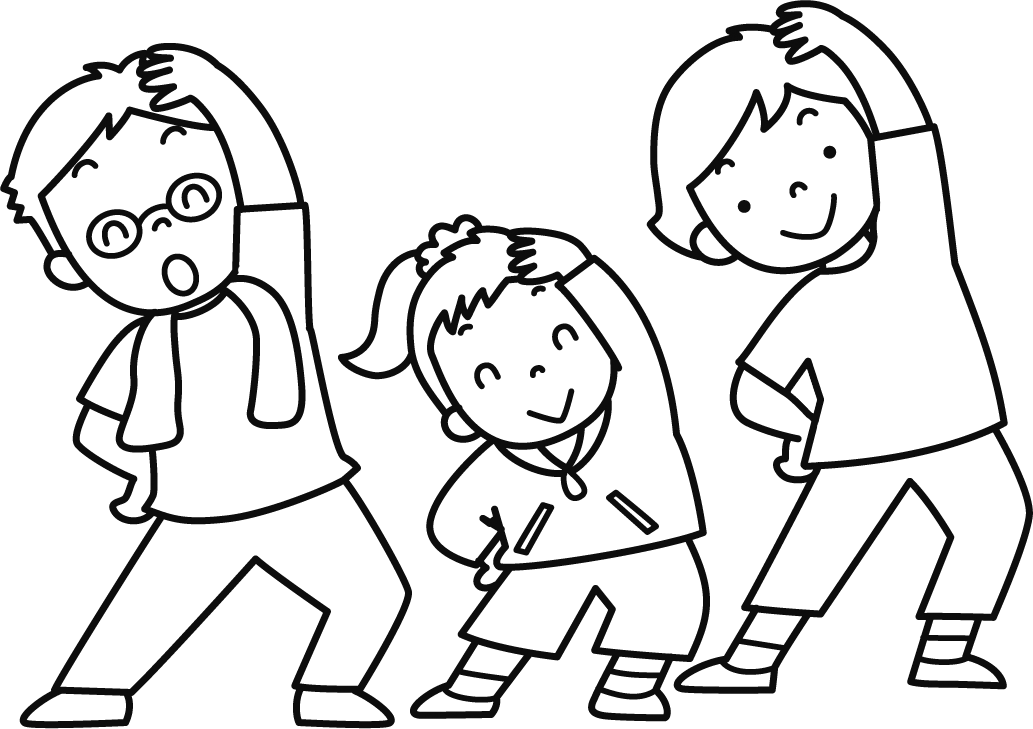 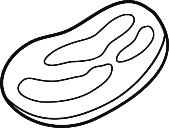 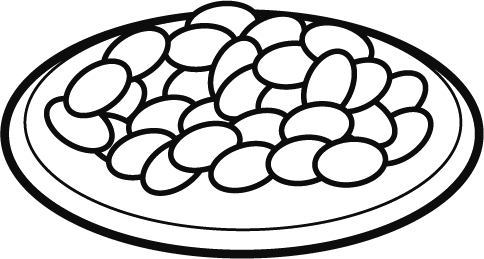 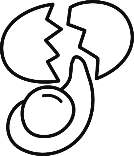 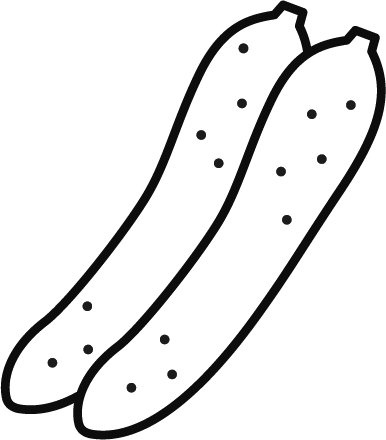 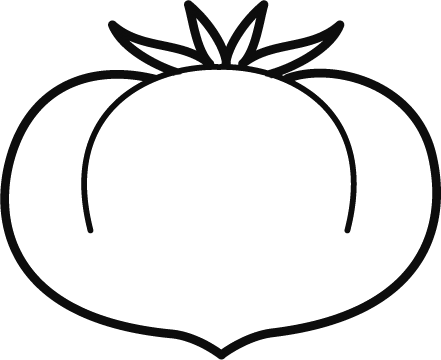 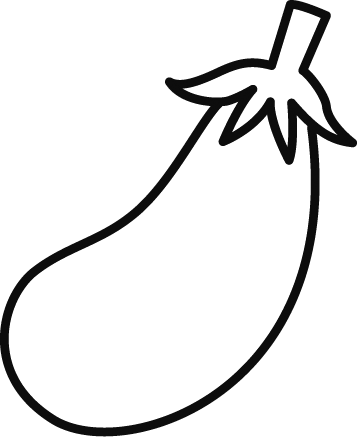 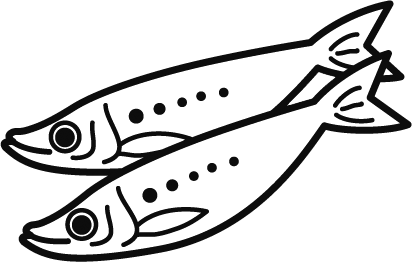 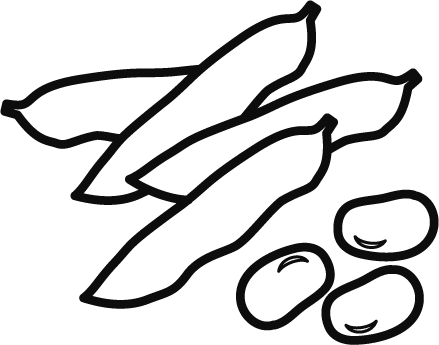 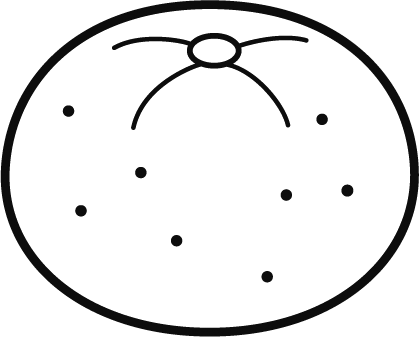 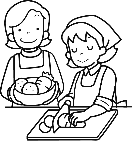 